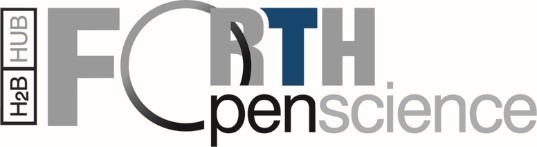 Ηράκλειο, 20 Μαΐου 2024ΔΕΛΤΙΟ ΤΥΠΟΥ «Ανακαλύπτοντας νέους κόσμους στο Σύμπαν»3ος Κύκλος Ανοιχτών Ομιλιών ΙΤΕ Παρασκευή 24 Μαΐου 19:00H2B HUB, ΕΒΕΗΑνοιχτή ομιλία με θέμα: «Ανακαλύπτοντας νέους κόσμους στο Σύμπαν» διοργανώνει το Ίδρυμα Τεχνολογίας & Έρευνας (ΙΤΕ) την προσεχή Παρασκευή 24 Μαΐου και ώρα 19.00, στο πλαίσιο του 3ου Κύκλου Ανοιχτών Ομιλιών, σε συνεργασία με το H2B HUB του Επιμελητηρίου Ηρακλείου (ΕΒΕΗ), στον χώρο του, στο κέντρο του Ηρακλείου (Κορωναίου 14, 3ος όροφος).Ομιλητής θα είναι ο κ. Βασίλης Χαρμανδάρης, καθηγητής Αστροφυσικής στο Τμήμα Φυσικής του Πανεπιστημίου Κρήτης και Διευθυντής του Ινστιτούτου Αστροφυσικής του Ιδρύματος Τεχνολογίας και Έρευνας καθώς και του Αστεροσκοπείου Σκίνακα. Στην ομιλία του ο καθ. Βασίλης Χαρμανδάρης θα εξηγήσει πώς οι αστρονόμοι επεκτείνουν τις γνώσεις μας για το Σύμπαν χρησιμοποιώντας το καλύτερο τηλεσκόπιο που υπάρχει σήμερα, το διαστημικό τηλεσκόπιο Τζέιμς Γουέμπ. Ο "Κόσμος" μας, το Σύμπαν, περιλαμβάνει δισεκατομμύρια γαλαξίες, καθένας από τους οποίους έχει δισεκατομμύρια αστέρια, τα περισσότερα εκ των οποίων έχουν πλανήτες που περιστρέφονται γύρω τους. Επειδή όμως οι αποστάσεις μεταξύ των άστρων είναι «αστρονομικές», σε αντίθεση με τους εξερευνητές του πλανήτη Γη που διέσχιζαν τους ωκεανούς για να ανακαλύψουν νέους κόσμους, είναι αδύνατο για κάποιον από εμάς να εξερευνήσει το Σύμπαν κατά τη διάρκεια της ζωής του. Για να ανακαλύψουμε «νέους κόσμους» στο σύμπαν, πρέπει λοιπόν να βασιστούμε στη μελέτη του αμυδρού φωτός που εκπέμπεται από τα μακρινά άστρα και να κατανοήσουμε τις πληροφορίες που είναι κρυπτογραφημένες σε αυτό. Οι αστρονόμοι είναι οι σύγχρονοι εξερευνητές του σύμπαντος, και εργαλεία τους είναι τα μεγάλα τηλεσκόπια σε απομακρυσμένες βουνοκορφές ή στο διάστημα. Όλες οι ομιλίες είναι ανοικτές στο κοινό.Για την εγγραφή σας στην εκδήλωση παρακαλούμε ακολουθείτε τον σύνδεσμο: https://www.forth.gr/el/news/show/&tid=2538 Επικοινωνία με το H2B HUB:  2810333629, sportokalidis@ebeh.gr Λίγα λόγια για τον ομιλητή Ο Βασίλης Χαρμανδάρης είναι καθηγητής Αστροφυσικής στο Τμήμα Φυσικής του Πανεπιστημίου Κρήτης και Διευθυντής του Ινστιτούτου Αστροφυσικής του Ιδρύματος Τεχνολογίας και Έρευνας καθώς και του Αστεροσκοπείου Σκίνακα. Έχει διατελέσει επιστημονικός σύμβουλος αστρονομίας του Ευρωπαϊκού Οργανισμού Διαστήματος καθώς και μέλος του επιστημονικού συμβουλίου του Ινστιτούτου Επιστημών του Σύμπαντος του CNRS (Γαλλία) και του Αστεροσκοπείου Παρισιού. Την περίοδο αυτή είναι μεταξύ άλλων Αντιπρόεδρος του Διοικητικού Συμβουλίου του επιστημονικού περιοδικού «Astronomy & Astrophysics», Πρόεδρος της Ελληνικής Αστρονομικής Εταιρείας και μέλος του Συμβουλίου Αξιολόγησης και Πιστοποίησης της Εθνικής Αρχής Ανώτατης Εκπαίδευσης.Έχει σπουδάσει και εργαστεί σε πανεπιστήμια και ερευνητικά κέντρα των ΗΠΑ και της Γαλλίας και το επιστημονικό του έργο επικεντρώνεται στην κατανόηση του μηχανισμού παραγωγής  ενέργειας σε πυρήνες γαλαξιών στο κοντινό και μακρινό σύμπαν, χρησιμοποιώντας κυρίως παρατηρήσεις από διαστημικά τηλεσκόπια. 